Изменение цен на рынке жилья в Республике Казахстан в январе 2022 годаВ январе 2022 года в среднем по республике цена продажи нового жилья с черновой, чистовой отделкой составила 386 358 тенге за 1 кв. м и по сравнению с предыдущим месяцем повысилась на 2,1%. Средние цены и индексы цен продажи нового жилья в январе 2022 года в тенге за 1 кв. м1) Пересчитано по сопоставимому кругу базовых объектов.2) Включая жилье по программе «Нурлы Жер».3) Цены на новое жилье, реализуемое в рамках программы «Нурлы Жер».Справочно: Цена продажи нового жилья включает квартиры с черновой, чистовой отделкой. Средняя цена по республике рассчитывается как средневзвешенная величина на основе средних цен на новое жилье в городах и их весовых составляющих. Весовые составляющие для нового жилья определяются на основе данных об объеме площади введенного жилья.В январе 2022 года в среднем по республике цена квартир при перепродаже составила 409 177 тенге за 1 кв. м и по сравнению с предыдущим месяцем повысилась на 2,8%, арендная плата за благоустроенное жилье – 3395 тенге и на 5,2% соответственно.Средние цены и индексы цен перепродажи квартир и арендной платы за благоустроенное жилье в январе 2022 годав тенге за 1 кв. мПродолжение1) Пересчитано с учетом весов.2) Пересчитано по сопоставимой  средневзвешенной цене.Справочно: С января 2022 года изменена методика расчета средней цены на перепродажу квартир и арендной платы за благоустроенное жилье по республике. Средняя цена по республике рассчитана как средневзвешенная, на основе средних цен вида жилья городов и их весовых составляющих. Весовые составляющие для перепродажи квартир определяются на основе данных о количестве сделок купли-продаж квартир в многоквартирном доме, арендной платы за благоустроенное жилье – на основе данных об объеме оказанных услуг по аренде и эксплуатации имущества недвижимого собственного или арендуемого жилого. В связи с тем, что веса городов Нур-Султан и Алматы занимают наибольшую долю по перепродаже квартир, средняя цена по стране сложилась на уровне 409 177 тенге за 1 кв м, по аренде жилья – средняя цена составила 3395 тенге, соответственно. Для сопоставимости сравнения средних цен по республике, пересчитана цена декабря 2021г. с учетом весов. www.stat.gov.kz/ Официальная статистика / По отраслям / Статистика цен© Агентство по стратегическому планированию и реформам Республики Казахстан Бюро национальной статистики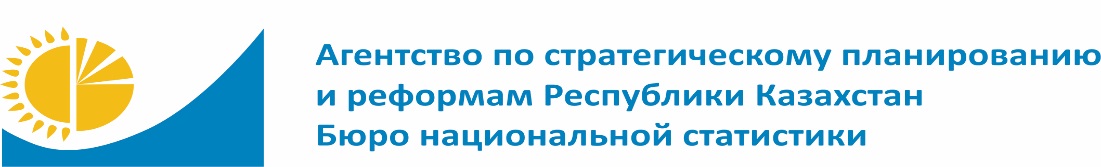 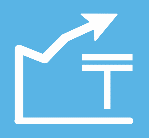 www.stat.gov.kzwww.stat.gov.kzПресс-релиз№ 16-3/14 февраля 2022г.№ 16-3/14 февраля 2022г.Цена продажи нового жилья, январь 2022г.Индекс цен 
январь 2022г. 
к декабрю 2021г., в %Республика Казахстан386 358102,11)Нур-Султан490 796102,4Алматы421 725101,6Шымкент447 446101,0Актау259 904100,5Актобе209 063104,2Атырау324 287101,8Кокшетау272 774105,5Караганда286 575103,8Костанай301 504101,9Кызылорда170 1732)103,2Уральск231 440104,1Усть-Каменогорск298 155101,1Павлодар284 605100,0Петропавловск290 273101,3Семей263 467102,5Талдыкорган189 824101,8Тараз160 0003)100,0Туркестан295 959107,9Цена перепродажи квартирЦена перепродажи квартирИндекс цен январь 2022г.к декабрю 2021г., в %январь 2022г.декабрь 2021г.Индекс цен январь 2022г.к декабрю 2021г., в %Республика Казахстан409 177397 8781)102,82)Нур-Султан537 193515 062104,3Алматы444 001437 775101,4Шымкент372 014366 373100,5Актау287 135280 677102,9Актобе221 499204 542108,3Атырау284 067284 067100,0Кокшетау250 678244 127102,7Караганда324 589321 727100,9Костанай288 931283 643101,9Кызылорда214 031206 253103,3Уральск308 784308 784100,0Усть-Каменогорск302 488297 458101,7Павлодар285 845264 796107,9Петропавловск280 812277 223101,3Семей280 808275 693101,9Талдыкорган303 389303 389100,0Тараз234 731228 936102,5Туркестан279 382264 013105,8Арендная плата за благоустроенное жильеАрендная плата за благоустроенное жильеИндекс цен январь 2022г.к декабрю 2021г., в %январь 2022г.декабрь 2021г.Индекс цен январь 2022г.к декабрю 2021г., в %Республика Казахстан3 3953 2271)105,22)Нур-Султан3 8023 685103,2Алматы3 5663 296108,2Шымкент2 3542 143109,8Актау2 3592 359100,0Актобе1 7631 746101,0Атырау2 1712 171100,0Кокшетау1 5731 573100,0Караганда2 1752 013108,0Костанай1 5401 540100,0Кызылорда1 4531 431101,5Уральск1 7011 681101,2Усть-Каменогорск1 7481 721101,6Павлодар2 0041 970101,7Петропавловск1 5931 593100,0Семей1 5451 524101,4Талдыкорган1 9571 905102,7Тараз1 3921 370101,6Туркестан2 3222 307100,7Исполнитель:Укибасов К.Тел. +7 7172 749536Директор департамента:Жакыпбекулы К.Тел. +7 7172 749057Пресс-служба:Алдангаркызы А.Тел. +7 7172 749002E-mail: a.aldangarkyzy@aspire.gov.kzАдрес:.Нур-Султанул.Мәңгілік ел 8Дом Министерств, 4 подъезд